Appendix A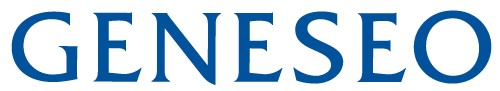 Weekly Fire Code Review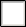 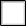 Contractor:	Location(s):Contractor Fire Prevention Program Superintendent:Campus Fire Prevention Program Manager: Code Enforcement Official (CEO):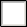 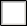 Notes:Completed Report Submission Information:Distribution: Contractor, Campus, CEO, Project FileSubmitted to:Submission Date:Reviewer:	Date of Review:#All bracketed references are from NFPA 241, Standard for Safeguarding Construction, Alteration,and Demolition Operations, unless otherwise noted. This is not a complete list of requirements.YESNON/A1Temporary Separation Walls {8.6.2}: Is there adequate separation between the work area and the rest of the building (One hour separation walls and 45 min opening protectives are often required by 8.6.2)?2Temporary Enclosures {4.3.1}: Are all panels, tarps, plastic sheeting, etc. flame retardant?3Impairments {FCNYS Section Chapter 9}:3 Have paths of egress from occupied areas been maintained?3If fire alarm/detection systems in occupied areas have been temporarily impaired. Has the CampusFire Prevention Program Manager approved the impairments/restrictions? {FCNYS Section 901}4Fire Extinguishers {4.3.4}:4 Are appropriate fire extinguishers readily available, with a maximum travel distance of 50 feet?4 Have fire extinguishers been provided within temporary enclosures?5Internal Combustion Devices {4.4}:5Are all internal combustion devices, where required, exhausted outside, with a least 9 inchesbetween exhaust and combustible materials?5 Is refueling only done on cool engines?6Temporary Heating {5.2}: Is temporary heating equipment listed and being used according to the manufacturer's requirements?7Hot Work Programs {5.1}:7 Is there a current permit for ongoing operations?7 Are all precautions required by the permit in place?7 Is there a dedicated fire watch?7Does the fire watch extend after the completion for work (e.g., minimum of 30 min. in general or 2 hrs for roofs)?8Waste {5.4}: Are accumulations of waste materials, dust, and debris removed at the end ofeach shift (or more frequently as needed)?8Are materials subject to spontaneous ignition (e.g., oily rags) stored in listed disposalcontainers?9Trash Chutes {5.4}: Are trash chutes non-combustible, or provided with sprinkler protection?10Flammable/Combustible Liquids {5.5}: Are flammable/combustible liquids in proper containers and is there less than a total of 60 gallons inside and within 50 feet of the structure?11Compressed Gases { FCNYS Chapter 58}: Are compressed gases properly stored and being used?12Electrical {6.1}:12 Are extension cords rated and free from damage?12Do all branch circuits originate in approved power outlets or panel boards with over-current protection?12 Are all circuits grounded?13Lighting {6.1.3}:13  Do all temporary lights have guards?13 Are lights only suspended by their cords when designated to be so suspended?13  Are they fastened securely, if necessary, to prevent ignition of combustible materials?14Fire Safety Plan {7.1}: Has a fire safety plan been established and has a Fire Prevention Program Superintendent been designated?15Fire Alarms {7.4}:15 Is there a readily available pull box for fire alarms?15 If a telephone is used, are instructions clearly posted?16Command Post/Evac Area {7.5}16Is there a designated command post provided with plans, emergency info., keys, communication, and other equipment as needed?16 Is there a clear post-evacuation muster location?17Fire Access {7.5}:17 Are pre-approved fire department access routes being maintained?17 Is there clear access to hydrants, standpipe and fire department connections?18Standpipes {7.6, 8.7.4}: Are standpipes ready for use, and remain within one floor of the top-level during construction/demolition?19Egress {7.8}: Is the means of egress acceptable (e.g. properly marked, clear, safe, lighted)?20Sprinkler {8.7.3}:20 Is the sprinkler in place as soon as practicable following construction?20 Are sprinkler valves checked at the end of each shift?21Fire Cutoffs {8.6.1}:21Are fire walls and exit stairwells, where required for the completed building, givenconstruction priority for installation?21 Are fire doors installed as soon as practicable?22Stairs {7.5.6}: Is a stairwell provided for the building?22Is the stairwell extended upward as each floor is installed in new construction andmaintained for each floor still remaining in demolition?22 Is it lighted?22 Is it enclosed when the building exterior walls are in place?22 Is signage provided indicating floor level, stair designation, and exit path directions?22 Are extinguishers provided at each floor?23Impairments to fire protection systems or fire alarm, detection or communicationsystems {7.2.4.6}:23Are temporary impairments of all fire protection devices and alarm/detection systemsimmediately removed upon completion of work in the area and at the end of each shift?23Is there an impairment coordinator?Number of Violations:Number of Violations: